Тема. Относительная молекулярная масса.Цель.  Сформулировать представление об относительной молекулярной массе.Задачи:определить понятие «относительная молекулярная масса вещества»;отработать навык расчёта относительной молекулярной массы вещества;развивать умение анализировать, сравнивать, сопоставлять и обобщать;развивать умение сотрудничества со сверстниками при работе в группе;воспитывать личностные качества, обеспечивающие успешность творческой деятельности.Планируемые результаты. Предметные.  Знать определение понятия «относительная молекулярная масса». Уметь вычислять относительную молекулярную массу.Метапредметные. Определение последовательности промежуточных целей и оформление конечного результата при проведении расчётов; самооценка. Развивать умения организовывать учебное сотрудничество и совместную деятельность с учителем и сверстниками; работать индивидуально и в группе.Личностные. Формировать коммуникативную компетентность в общении и сотрудничестве со сверстниками, усваивать правила поведения при работе в группахТип урока. Получение новых знанийОборудование.  ПСХЭ, карточкиХод урокаОрганизационный моментВступительное слово учителя.Проверка Д/зУчащиеся работают у доски по карточкам (2 уч-ся работают самостоятельно, далее разбирают решение заданий вместе с классом, один уч-ся работает вместе с классом). Запишите химические формулы по их произношению: эн-о-два, це-два-аш-четыре, аш-два-силициум-о-четыре, аш-два-эс-о-четыре, це-двенадцать-аш-двадцать два-о-одиннадцать. Запишите произношение химических формул: N2, CaF2, C, P2O5, NH3Проанализируйте содержание записей: 2NO, NO2, 7CO2, C2H4, N2O3, 2NH3, 5N2H4, SO2, N2O, 7CH4, N2O5, 4SO3, 3H2SO4, H2O, H2SO3, 4HNO2, CO, 2H3PO4, 6HNO3. Подчеркните одной линией (обозначьте цветом) химические формулы тех веществ, которые имеют одинаковый качественный состав, двумя линиями – одинаковое количество молекул. Мотивация учебной деятельностиЧем атом отличается от молекулы? Как определить относительную атомную массу? А что же тогда такое относительная молекулярная масса? Приведите пример расчета относительной молекулярной массы.Как вы считаете, о чем мы сегодня с вами будем говорить? Запишем тему сегодняшнего урока. Попробуйте сформулировать цель урока.Изучение нового материалаМассу молекул так же, как и массу атомов принято выражать в атомных единицах массы.Относительная молекулярная масса (Mr) вещества показывает, во сколько раз масса молекулы данного вещества больше 1/12 массы атома углерода, масса которого равна 12 а.е.м.Относительная молекулярная масса состоит из относительных атомных масс элементов, которые входят в состав молекулы, с учетом их количества. Относительная молекулярная масса является безмерной величиной. Рассмотрим схему вычисления относительной молекулярной массы воды H2O.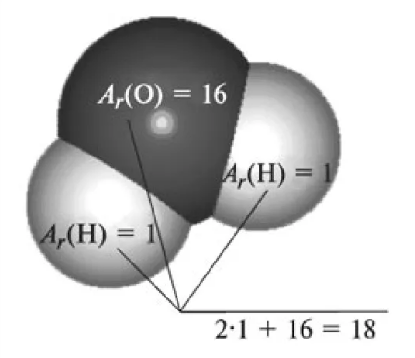 Для нахождения относительной молекулярной массы нужно сложить относительные атомные массы веществ, с учетом их индексов в молекуле.Закрепление полученных знаний1. Вычислите относительные молекулярные массы веществ, которые, так же, как и вода, входят в состав напитка «Кока-Кола»: углекислый газ CO2, угольная H2CO3 и ортофосфорная H3PO4 кислоты, сахароза C12H22O11, кофеин C8H10N4O2.Mr(CO2) = 12+2*16 = 44Mr(H2CO3) = 2*1+12+3*16 = 62Mr(H3PO4) = 1*3 + 31 + 4*16 = 98Mr(C12H22O11) = 12*12 + 1* 22 + 11 * 16 = 342Mr(C8H10N4O2) = 8*12 + 1*10 + 4*14 + 2*16 = 1942. Работа в группах. Вычислите относительные молекулярные массы веществ. Найти в таблице Дешифровщик буквы, которые отвечают числам, полученным в результате решения. Записать буквы в пустые клетки и расшифровать записи. Вычислите относительные молекулярные массы веществ.Mr(I2) = 2*127 = 254Mr(H2SO4) = 2*1 + 32 + 4*16 = 98Mr(Na2CO3) = 2*23 + 12 + 3*16 = 106Mr(Al(OH)3) = 27 + 3*(16+1) = 78Mr(CO2) = 12 + 2*16 = 44Mr(Fe(OH)2) = 56 + 2*(16+1) = 90Mr(HNO3) = 1+ 14+3*16 = 63Mr(MgCl2) = 24 + 35,5*2 = 95Mr(Mg(NO3)2) = 24 + 2*(14 + 3*16) = 148Mr(CuSO4) = 64 + 32 + 4*16 = 160Mr(PH3) = 31 + 1*3 = 34Mr(Na3PO4) = 3*23 + 31 + 4*16 = 164Mr(Li2CO3) = 2*7 + 12 + 3*16 = 74Mr(N2) = 2*14 = 28Mr(Zn(OH)2) = 65 + 2*(16+1) = 99Mr(SiCl4) = 28+ 35,5* 4 = 170Mr(CuO) = 64+16 = 80Mr(CO) = 12+16 = 28Mr(HCN) = 1+ 12 + 14 = 27Mr(CaC2) = 40 + 12*2 = 64Mr(LiNO3) = 7 + 14 +3*16 = 76Mr(PbSO4) = 207 + 32 + 4*16 = 303Mr(FeS2) = 56 + 2*32 = 120Mr(BN) = 11 + 14 = 25Mr(KOH) = 39 + 1 +16 = 56Mr(N2O5) = 2*14 + 5 * 16 = 108Mr(CS2) = 12 + 32*2 = 78Mr(K2CO3) = 39*2 + 12 +3*16 = 138Mr(CaSO4) = 40 +32 + 4*16 = 136Mr(NaOH) = 23 + 1 + 16 = 40Mr(O3) = 16*3 = 48Mr(C2H6) = 2*12 + 1*6 = 30Mr(NaNO2) = 23 + 14 + 16 · 2 = 69Mr(K2S) =39*2+32=110ДешифровщикДомашнее задание§15 (1,2 з), стр. 51-52 чит, стр. 53 №1,2 (п)Подведение итогов урока. Рефлексия.Обсуждение работы на уроке учащихся в группе, самооценка и взаимная оценка учащимися. Выставление оценок за урокСПИСОК ИСПОЛЬЗОВАННОЙ ЛИТЕРАТУРЫА Гара Н. Н. Химия: уроки в 8 классе : пособие для учителя / Н. Н. Гара. — 2-е изд., перераб. — М. : Просвещение, 2014. — 127 сЛашевская Г.А. Рабочая тетрадь по химии: 7 класс. – К.: Генеза, 2007. – 104 с.Мясников В.В. – Химия. 7 класс. Пособие для учителя. – С.: мсп «Ната», 2007. – 232 с.Группа №1Группа №1Группа №1Группа №1Группа №1Группа №1работаCaC2I2H2SO4COPbSO4I2надCuOI2Fe(OH)2собойNaNO2COH2SO4COBNменяетK2SHNO3CuOC2H6HNO3PbSO4судьбуNaNO2FeS2Fe(OH)2NaOHH2SO4FeS2Группа №2Группа №2Группа №2Группа №2Группа №2Группа №2Группа №2Группа №2человек-LiNO3HNO3SiCl4CONa2CO3HNO3Zn(OH)2- продуктHCNCaC2COFe(OH)2FeS2Zn(OH)2PbSO4своихNaNO2Na2CO3CONa3PO4KOHмыслейK2SPH3NaNO2SiCl4HNO3BNГруппа №3Группа №3Группа №3Группа №3Группа №3Группа №3Группа №3Группа №3Группа №3действие  -Fe(OH)2HNO3BNNaNO2PbSO4Na2CO3Na3PO4HNO3-основнойCONaNO2CuOCONa2CO3CuOCOBNпутьHCNFeS2PbSO4NaOHкZn(OH)2успехуFeS2NaNO2HCNHNO3KOHFeS2Группа №4Группа №4Группа №4Группа №4Группа №4Группа №4Группа №4Группа №4Группа №4побеждаетHCNCOH2SO4HNO3Mg(NO3)2Fe(OH)2I2HNO3PbSO4лишьSiCl4Na3PO4K2CO3NaOHтот,PbSO4COPbSO4, ктоZn(OH)2PbSO4COстараетсяNaNO2PbSO4I2CaC2I2HNO3PbSO4NaNO2C2H623Ф64Р108Ц27П69С120У28О74Ё136Щ25Й76Ч138Ш30Я78Г148Ж34Ы80Н160З40Ь90Д164И44Ъ95Э170Л48Ю98Б110М56Х99К254А63Е106В303Т